A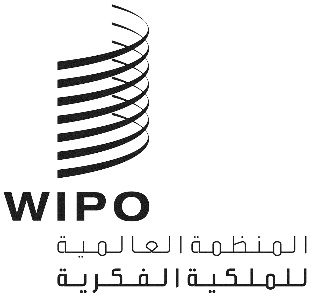 A/61/8 CORRR.الأصل: بالإنكليزيةالتاريخ: 21 سبتمبر 2020جمعيات الدول الأعضاء في الويبوسلسلة الاجتماعات الحادية والستونجنيف، من 21 إلى 25 سبتمبر 2020عقد الدورات الاستثنائية لعام 2021تصويبفي المرفق الثاني من الوثيقة A/61/8، حُذف "نظام لاهاي".[نهاية الوثيقة]